PhénotypettePrésentation :Fabrication d’une « phénotypette » permettant :-Une mobilité de déplacement en champ-Une intégration de capteur-Une facilité de manœuvreUne Phénotypette est une structure mobile utilisée pour son déplacement en champ. Différents types de capteurs sont intégrables à la structure, dans notre cas se sont des capteurs optiques au service de l’agriculture qui y sont fixés.Matériel :Structure :10 profilés aluminium (40 mm*2000mm) 6 sachet de 10 vis en T10 grandes équerres8 petites équerres4 mètres de tubes creux (Matériel de récup)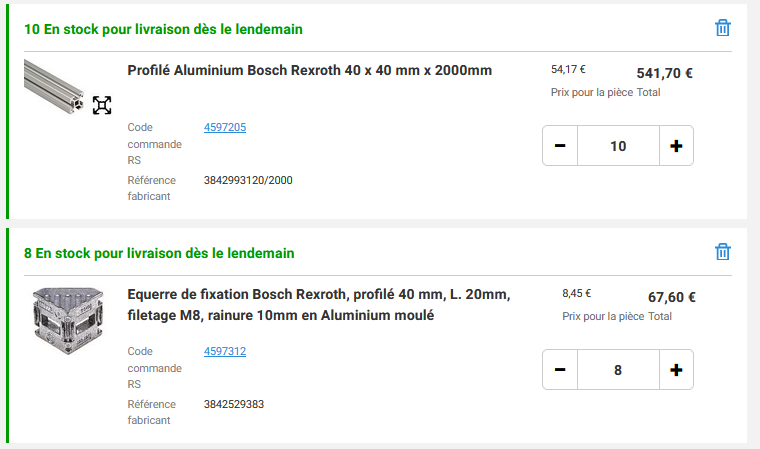 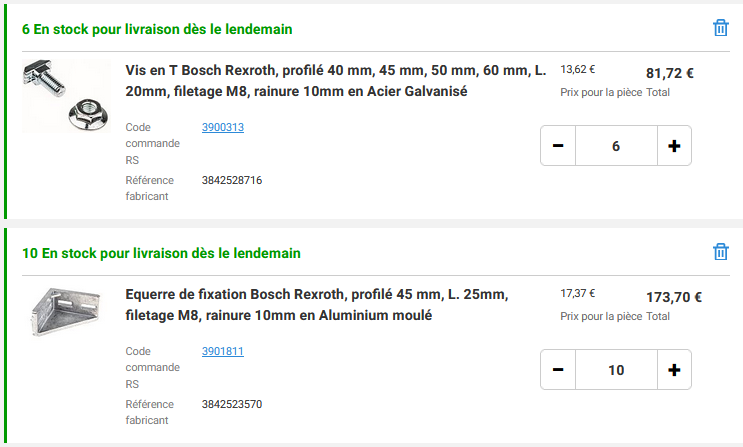 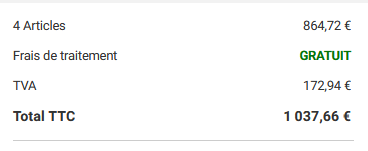 Mobilité :Deux vélos décathlon « riverside » à 220€ unité :	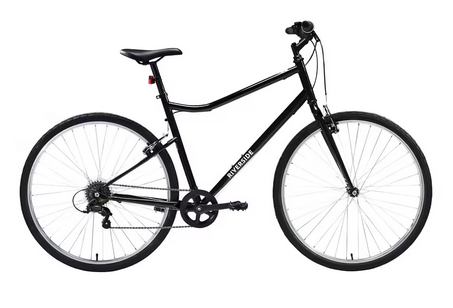 Structure : Une Phénotypette est une structure mobile permettant un déplacement en champ avec différents capteurs intégrables à la structure, dans notre cas se sont des capteurs optiques au service de l’agriculture.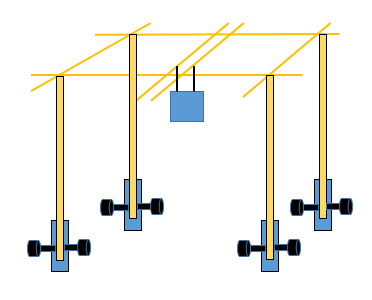 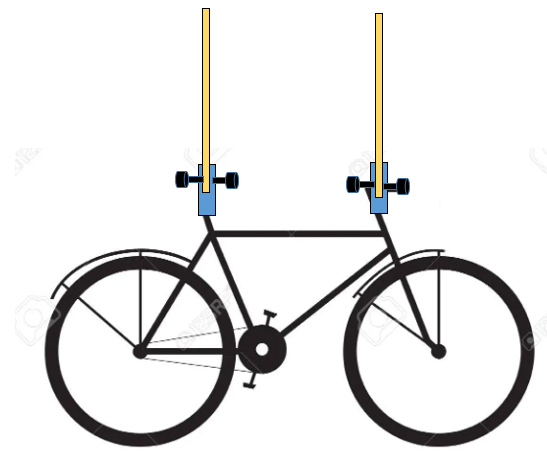 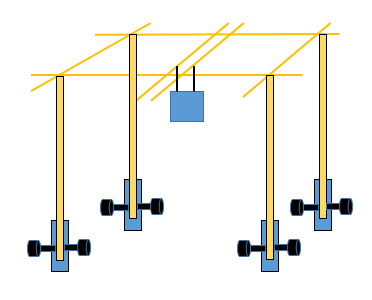 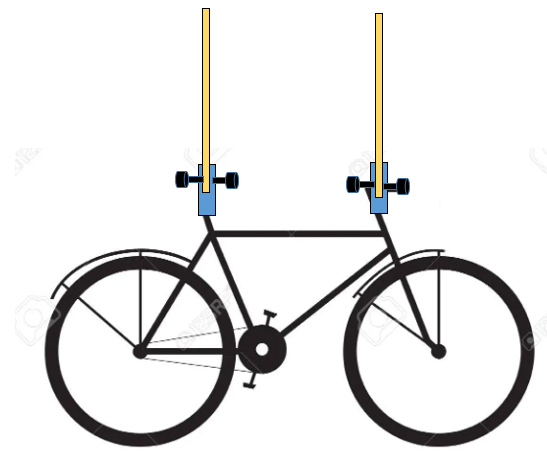 Pour le moyen de déplacement nous avons choisis des vélos et pour la structure, des profilés aluminium (image 3 (1)) qui s’insère dans des tubes carré creux (image 3 (2)) soudés aux vélos, les profilés sont maintenus aux tubes carré creux par des vis en T. 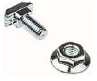 Les 10 profilés aluminium se répertorie en 3 partie, la 1ère  qui constitue les profilé de 1m20 (image 3 (1)), la deuxième qui constitue les profilés de 1m du haut de structure (image 3(3)) et la 3ème constitue le reste des chutes dont 2*20cm vont servir à joindre les profilés (image 3(4)) et le reste pour fixer les capteurs au haut de la structure.Les tubes creux sont eux découpés en 4 morceau de 50cm.Coût total :Montage :La découpe des profilés et des tubes creux s’est réalisé ultérieurement au FabLab. Les soudures des tubes carré creux ont été soudés au FabLab.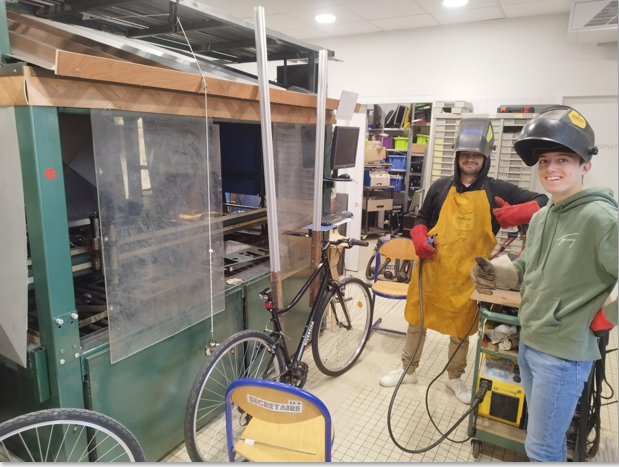 Fred (FabManager) nous a offert de précieux conseil de soudure 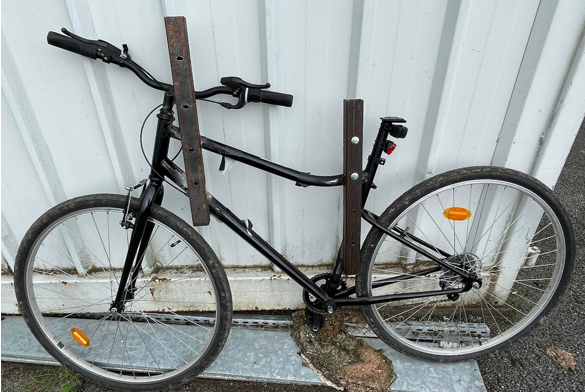 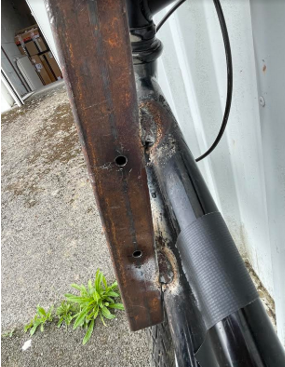 Ensuite il a fallu légèrement poncer les profilés aluminium à l’aide d’une meuleuse à disque à poncer pour qu’ils s’insère sans frottements dans les tubes creux.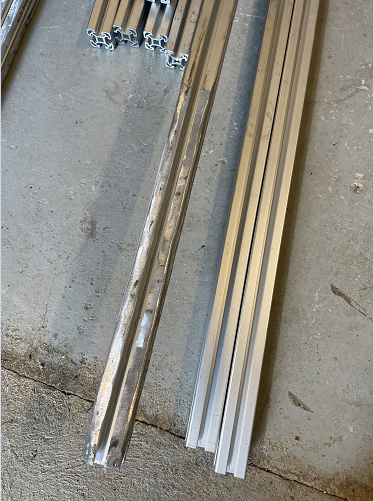 Test en extérieur :Une fois le matériel opérationnel, il était temps de monter la structure et de la tester :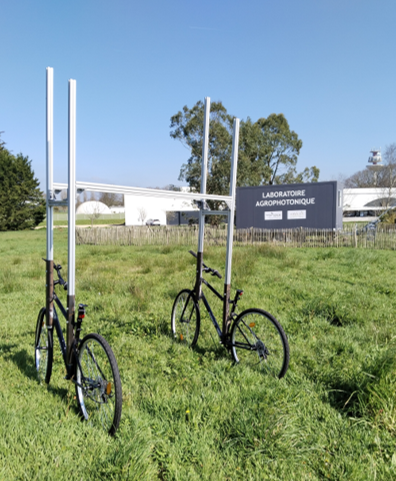 Test valider, les soudures sont robustes et la structure solide !Intégration de capteurs :Le test étant valider, la Phénotypette est prête à recevoir des capteurs. Pour cela nous sommes allez en « campagne » de mesure avec nos capteurs optiques intégrer à la Phénotypette. A savoir un capteur utilisant la technologie lidar (lien biblio) ainsi que des caméras hyperspectrales (lien biblio)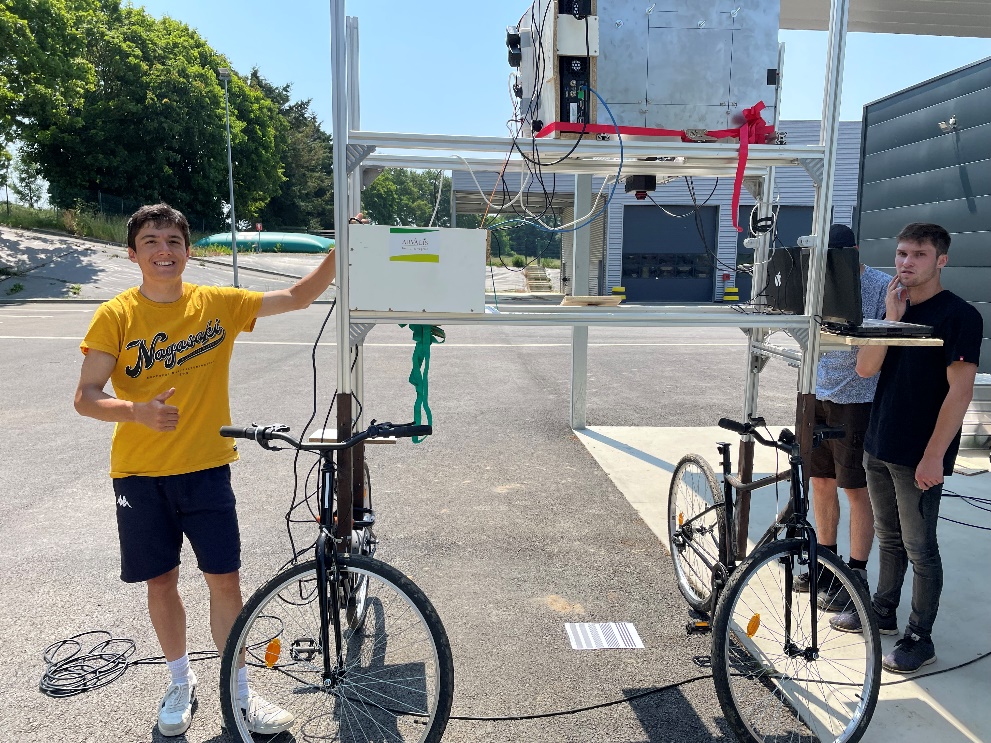 La Phénotypette à supporter la totalité des capteurs (environ 50 kg). Nous y avons rajouté également des étagères en bois pour y installer nos PC portable.Un grand merci au Fablab de lannion et également Fred (FabManager) pour sa précieuse aide pour les soudures.Bibliographie : Lidar :  https://fr.wikipedia.org/wiki/LidarImagerie hyperspectrale :  https://fr.wikipedia.org/wiki/Imagerie_hyperspectraleBilan Bilan Structure1 037 €Vélos420 €Coût total=Coût total=1 457 €